Grace Lutheran Church493 Forest Avenue, Glen Ellyn IL       630.469.1555 www.graceglenellyn.orgSixth Sunday of Easter		May 14, 2023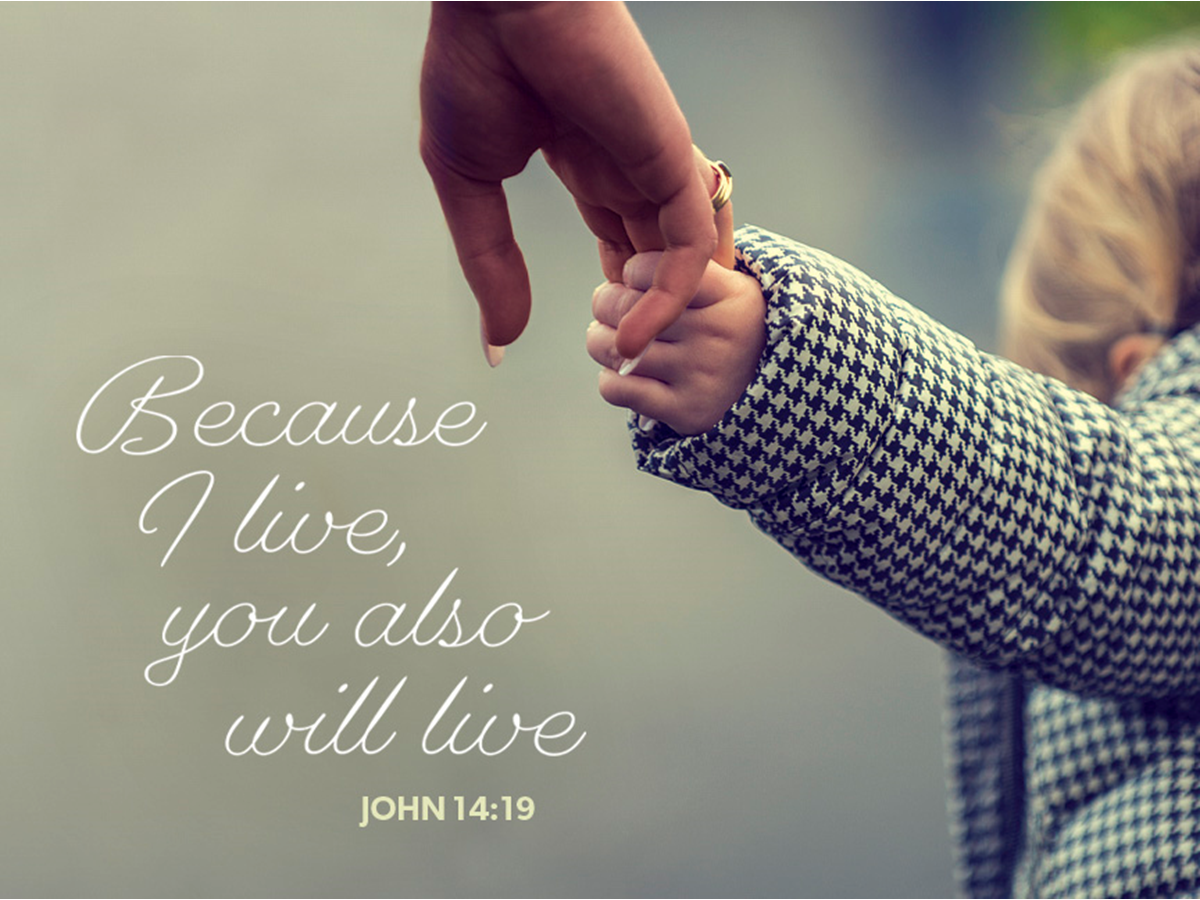 +   Proclaim Christ   +   Build Community   +   +   Serve Our Neighbors   +Especially For Our GuestsWelcome to Grace!If you are a guest, we’re thankful you’re here today.  We hope you will feel Welcomed and spiritually nourished.  If you would like to speak to the pastor about the congregation, please let her know directly or call the church office.  To enhance your worship experience, you may want to know the following:	·    Please join us after service for some great refreshments and Christian Fellowship.·    Parts of the liturgy (worship service) not printed in this bulletin are in the red hymnal (ELW). Page numbers in the hymnal are at the bottom of the page; hymn numbers are the large numbers at the top in the back half of the book.·    All baptized people are welcome at communion. If you would like to come forward for a blessing without taking communion, you can do that too. If you have difficulty walking, feel free to let the usher know and we’ll bring communion to you.·    If you find yourself confused about where we are, ask a neighbor!·    Assisted Listening Devices are available for your use.  Please ask an usher.·    Young children are welcome in worship! Parents, you can bring your little ones up front to the PrayGround, a space with tables, chairs and quiet activities to keep our younger members engaged during services. Please sit near your little ones and help them use the space quietly as well as participate with you in worship. If you prefer, there is also a nursery space for you to use with infants or younger toddlers in the overflow room at the rear of the sanctuary. (But we really do like having children up front, if possible!)·    Please take your bulletin home with you.  It contains the weekly calendar of events at Grace plus upcoming announcements.IntroductionJesus does not abandon his followers. Through the Holy Spirit, Jesus comes to abide with his disciples of every generation. As Pentecost draws near, we are reminded that the risen Christ dwells in us as the Spirit of truth. We receive this Spirit in baptism and pray that in our gathering around the Lord’s table the Spirit will transform us to be the body of the risen Christ in the world.An asterisk (*) indicates that you should stand for that portion of the service.  If standing is difficult, please remain seated. The Congregation responses are in bold print.GatheringThe Holy Spirit calls us together as the people of God.Welcome/Announcements Prelude*Please stand as you are able.*Thanksgiving for BaptismAll may make the sign of the cross, the sign that is marked at baptism, as the presiding minister begins.Blessed be the holy Trinity,  one God, by whose hand we are given new birth,by whose speaking we are given new life. Amen.Joined to Christ in the waters of baptism,we are welcomed, restored, and supported as citizens of the new creation.Let us give thanks for the gift of baptism.Holy God, holy and merciful, holy and mighty, you are the river of life,you are the everlasting wellspring.In mercy and might you have freed us from deathand raised us with Jesus, the firstborn of the dead.In baptismal waters our old life is washed away, and in them we are born anew.Water may be poured into the font as the presiding minister continues.Glory to you for oceans and lakes, for rivers and streams.Honor to you for waters that wash us clean,quench our thirst, and nurture both crops and creatures.Praise to you for the life-giving water of baptism,the outpouring of the Spirit of the new creation.Wash away our sin and all that separates us from you.Empower our witness to your resurrection.Strengthen our resolve in seeking justice for all.Satisfy the world’s need through this living water.Where drought dries the earth, bring refreshment.Where despair prevails, grant hope. Where chaos reigns, bring peace.We ask this through Christ, who with you and the Spirit reigns forever. Amen.*Entrance Hymn	ELW #631	Love Divine, All Loves Excelling		sts. 1,2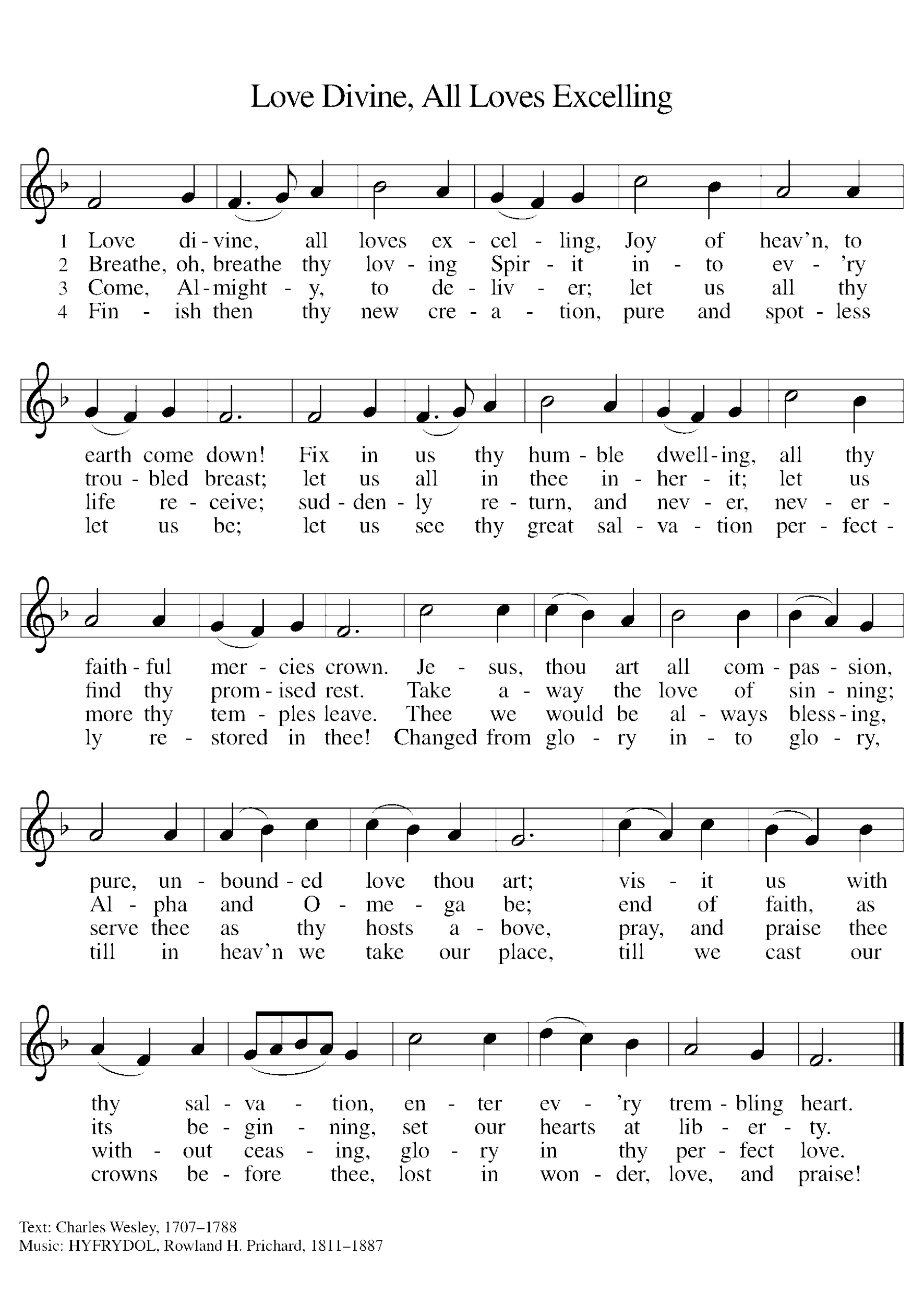 *GreetingThe grace of our Lord Jesus Christ, the love of God, and the communion of the Holy Spirit be with you all. And also with you.*Hymn of Praise	ELW p. 176 	Gloria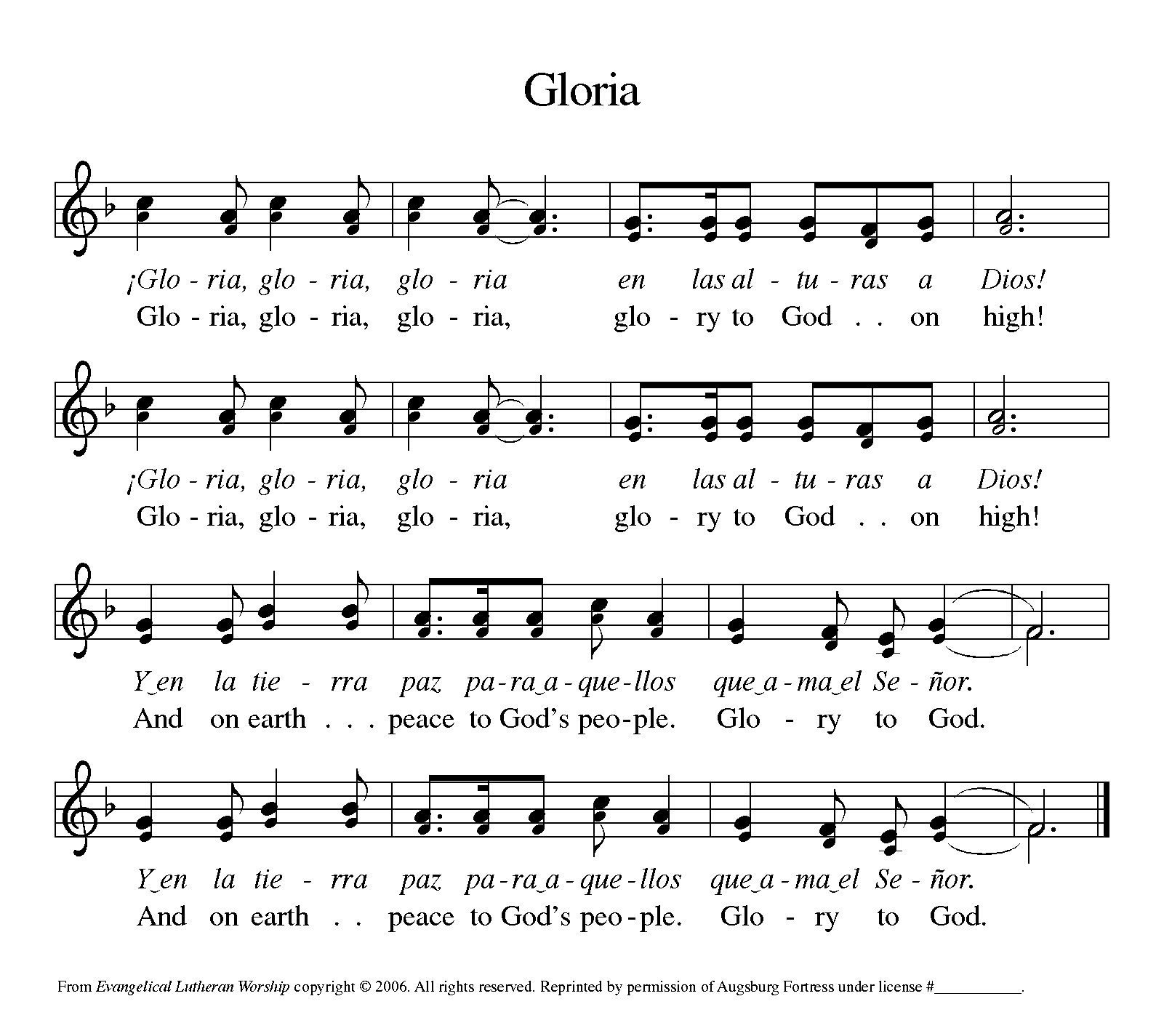 *Prayer of the DayAlmighty and ever-living God, you hold together all things in heaven and on earth. In your great mercy receive the prayers of all your children, and give to all the world the Spirit of your truth and peace, through Jesus Christ, our Savior and Lord, who lives and reigns with you and the Holy Spirit, one God, now and forever. Amen.		Be seated.WordGod speaks to us in scripture reading.First Lesson		Acts 17:22-31In Athens, Paul faces the challenge of proclaiming the gospel to Greeks who know nothing of either Jewish or Christian tradition. He proclaims that the “unknown god” whom they worship is the true Lord of heaven and earth who will judge the world with justice through Jesus, whom God has raised from the dead.22Paul stood in front of the Areopagus and said, “Athenians, I see how extremely religious you are in every way. 23For as I went through the city and looked carefully at the objects of your worship, I found among them an altar with the inscription, ‘To an unknown god.’ What therefore you worship as unknown, this I proclaim to you. 24The God who made the world and everything in it, he who is Lord of heaven and earth, does not live in shrines made by human hands, 25nor is he served by human hands, as though he needed anything, since he himself gives to all mortals life and breath and all things. 26From one ancestor he made all nations to inhabit the whole earth, and he allotted the times of their existence and the boundaries of the places where they would live, 27so that they would search for God and perhaps grope for him and find him—though indeed he is not far from each one of us. 28For ‘In him we live and move and have our being’; as even some of your own poets have said,
 ‘For we too are his offspring.’
29Since we are God’s offspring, we ought not to think that the deity is like gold, or silver, or stone, an image formed by the art and imagination of mortals. 30While God has overlooked the times of human ignorance, now he commands all people everywhere to repent, 31because he has fixed a day on which he will have the world judged in righteousness by a man whom he has appointed, and of this he has given assurance to all by raising him from the dead.”Word of God, Word of Life. Thanks be to God.Second Lesson		1 Peter 3:13-22The author of 1 Peter encourages Christians to remain faithful even in the face of defamation and persecution. In baptism we are made clean to act in accordance with what is right.13Who will harm you if you are eager to do what is good? 14But even if you do suffer for doing what is right, you are blessed. Do not fear what they fear, and do not be intimidated, 15but in your hearts sanctify Christ as Lord. Always be ready to make your defense to anyone who demands from you an accounting for the hope that is in you; 16yet do it with gentleness and reverence. Keep your conscience clear, so that, when you are maligned, those who abuse you for your good conduct in Christ may be put to shame. 17For it is better to suffer for doing good, if suffering should be God’s will, than to suffer for doing evil. 18For Christ also suffered for sins once for all, the righteous for the unrighteous, in order to bring you to God. He was put to death in the flesh, but made alive in the spirit, 19in which also he went and made a proclamation to the spirits in prison, 20who in former times did not obey, when God waited patiently in the days of Noah, during the building of the ark, in which a few, that is, eight persons, were saved through water. 21And baptism, which this prefigured, now saves you—not as a removal of dirt from the body, but as an appeal to God for a good conscience, through the resurrection of Jesus Christ, 22who has gone into heaven and is at the right hand of God, with angels, authorities, and powers made subject to him.Word of God, Word of Life. Thanks be to God.*Please stand as you are able.*Gospel Acclamation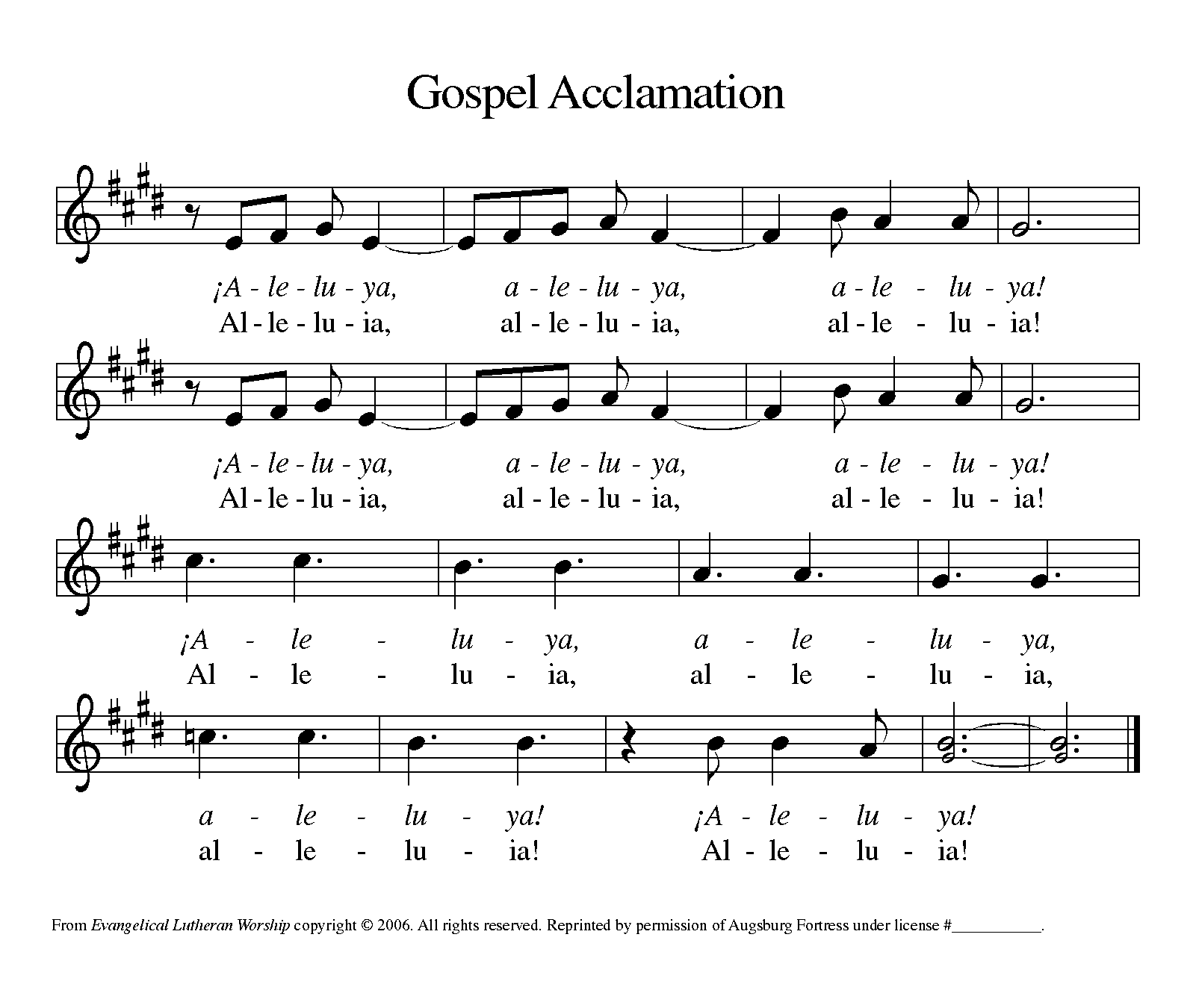 The holy Gospel according to John.  Glory to you, O Lord.*Gospel		John 14:15-21In final words to his disciples on the night of his arrest, Jesus encourages obedience to his commandments and speaks of the Spirit, who will be with them forever.[Jesus said to the disciples:] 15“If you love me, you will keep my commandments. 16And I will ask the Father, and he will give you another Advocate, to be with you forever. 17This is the Spirit of truth, whom the world cannot receive, because it neither sees him nor knows him. You know him, because he abides with you, and he will be in you.
 18“I will not leave you orphaned; I am coming to you. 19In a little while the world will no longer see me, but you will see me; because I live, you also will live. 20On that day you will know that I am in my Father, and you in me, and I in you. 21They who have my commandments and keep them are those who love me; and those who love me will be loved by my Father, and I will love them and reveal myself to them.”The Gospel of the Lord.  Praise to you, O Christ.	Be seated.Sermon		Rev. Melody Eastman*Please stand as you are able.*Hymn of the Day	ELW #804	Come Down, O Love Divine		sts. 1,4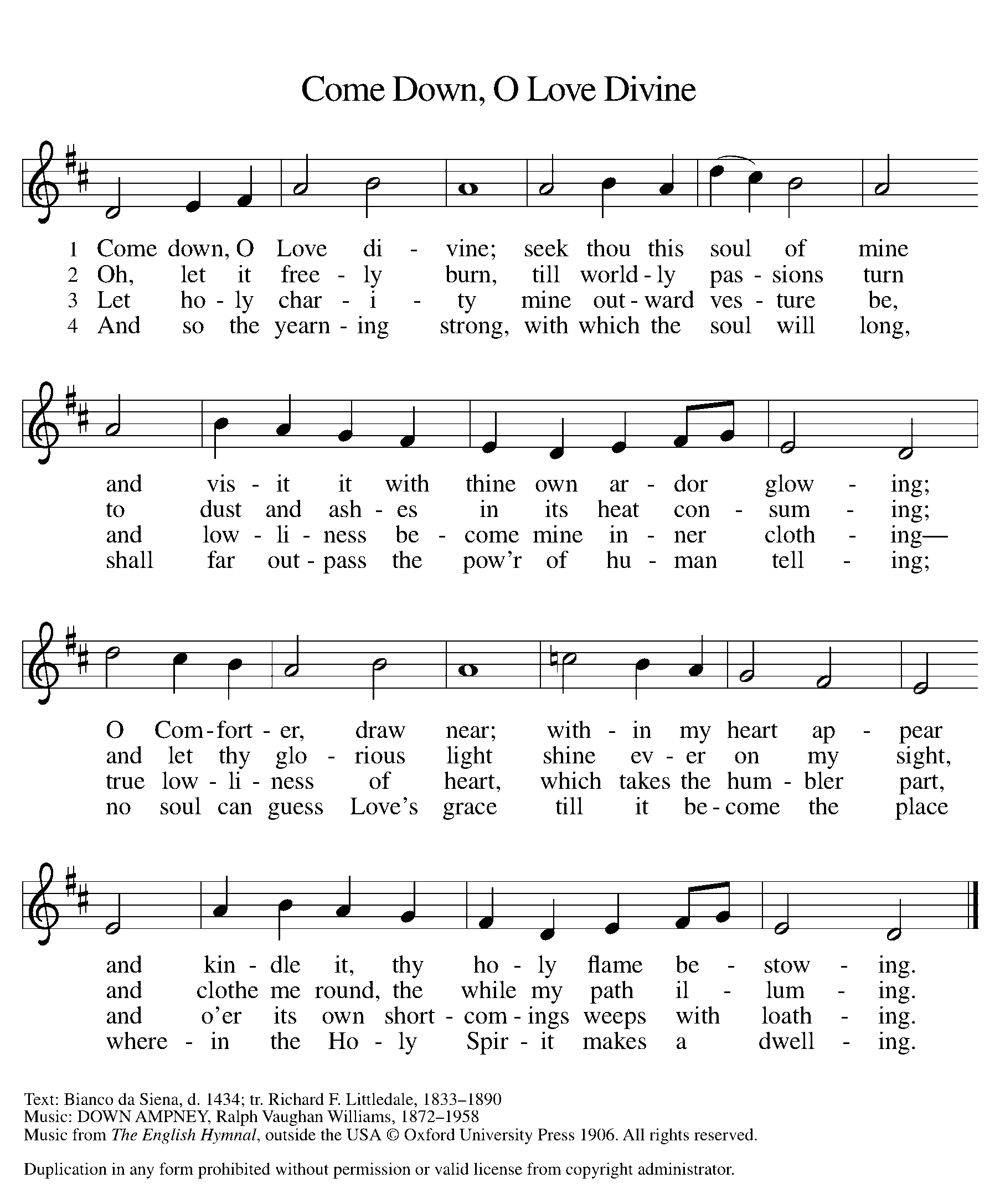 *Please stand as you are able*Prayers of IntercessionUnited in the hope and joy of the resurrection, let us pray for the church, the world, and all in need.A brief silence.God our faithful companion, you promise to never leave us and to send your Spirit to guide us in wisdom and truth. Send your people into the world to serve as mirrors that reflect and magnify your love. Hear us, O God. Your mercy is great.All the earth sings praises to you. Grant your care to the creatures, plants, and places that are suffering, and equip us to respond to their song. Make us agents of restoration and refreshment for all your beloved creation. Hear us, O God. Your mercy is great.You call all people of the world your children. Judge the nations justly, show mercy to all who are oppressed, and speak truth to power through your prophets. Hear us, O God. Your mercy is great.Nurturing Lord, you sent your Spirit to grant us peace. Make your presence known to those who feel abandoned or alone, and to all who are sick or grieving especially Rich, Greg, Dorothy, Norma, and those we name before you now. . . Hear us, O God. Your mercy is great.You hold us in your loving care. We pray for mothers and mother figures. Console all who long to be mothers, children estranged from their mothers, anyone grieving the death of a mother, and mothers who have lost a child. Support all for whom this day is difficult. Hear us, O God. Your mercy is great.Here other intercessions may be offered.Almighty God, you give life and breath to all things. We give thanks for the apostle Matthias and all your saints. Sustain us by your love until we join the saints in glory. Hear us, O God. Your mercy is great.Rejoicing in the victory of Christ’s resurrection, we lift our prayers and praise to you, almighty and eternal God; through Jesus Christ, our risen Lord.  Amen.*PeaceThe peace of Christ be with you always. And also with you.Please share the peace with others in your household, or by making a sign of peace to those on Zoom. You may then be seated as the table is prepared.Gathering of Gifts	We gather gifts for those in need and for the church’s mission.Music During Offering*Please stand as you are able. The gifts are brought forward while the congregation sings:*Offertory	ELW #531	The Trumpets Sound, the Angels Sing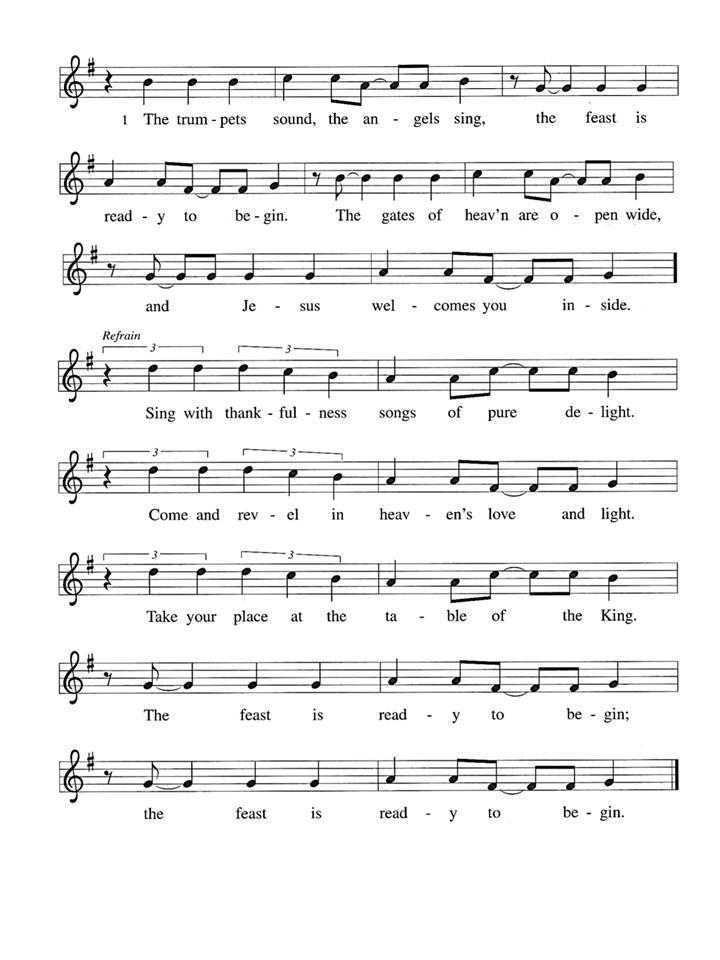 MealGod feeds us with the presence of Jesus Christ.*Offering PrayerGenerous God,in this meal you offer your very self.We give thanks for these gifts of the earth.In the breaking of this breadreveal to us the Risen One.In the pouring of this winepour us out in service to the world;through Christ our Lord.Amen.*Great Thanksgiving   The Lord be with you.And also with you.Lift up your hearts.We lift them to the Lord.Let us give thanks to the Lord our God.It is right to give our thanks and praise.*PrefaceIt is indeed right, our duty and our joy,that we should at all times and in all placesgive thanks and praise to you, almighty and merciful God,through our Savior Jesus Christ;who on this day overcame death and the grave,and by his glorious resurrection opened to us the way of everlasting life.And so, with all the choirs of angels,with the church on earth and the hosts of heaven,we praise your name and join their unending hymn:Sanctus  p. 181	Holy, Holy, Holy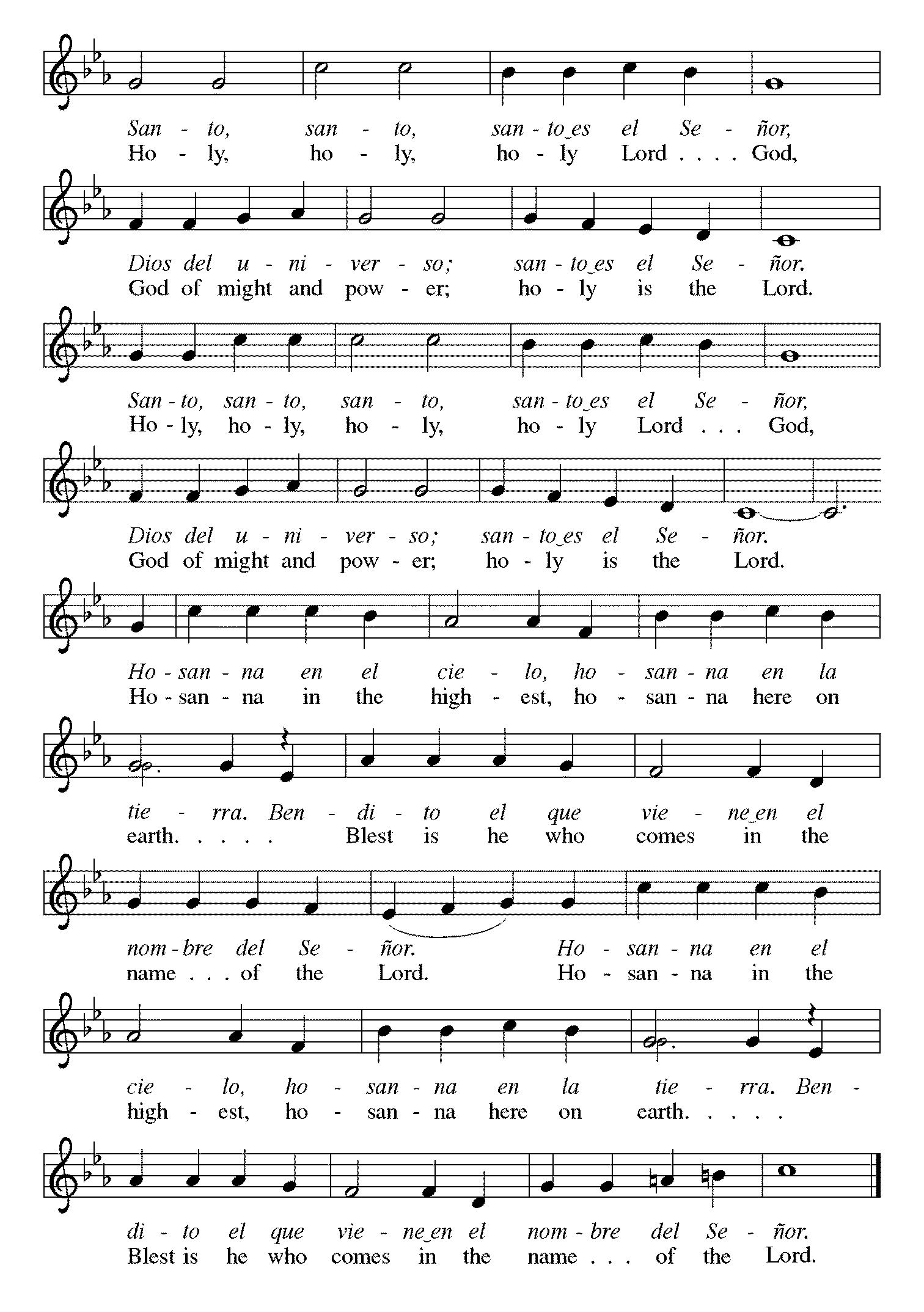 *Thanksgiving at the TableYou are indeed holy, almighty and merciful God.You are most holy,and great is the majesty of your glory.You so loved the world that you gave your only Son,so that everyone who believes in him may not perishbut have eternal life.We give you thanks for his coming into the worldto fulfill for us your holy willand to accomplish all things for our salvation.In the night in which he was betrayed,our Lord Jesus took bread, and gave thanks;broke it, and gave it to his disciples, saying:Take and eat; this is my body, given for you.Do this for the remembrance of me.Again, after supper, he took the cup, gave thanks,and gave it for all to drink, saying:This cup is the new covenant in my blood,shed for you and for all people for the forgiveness of sin.Do this for the remembrance of me.For as often as we eat of this bread and drink from this cup,we proclaim the Lord’s death until he comes.Christ has died. Christ is risen. Christ will come again.Remembering, therefore, his salutary command,his life-giving passion and death, his glorious resurrection and ascension,and the promise of his coming again,we give thanks to you, O Lord God Almighty,not as we ought but as we are able;we ask you mercifully to accept our praise and thanksgivingand with your Word and Holy Spirit to bless us, your servants,and these your own gifts of bread and wine,so that we and all who share in the body and blood of Christmay be filled with heavenly blessing and grace,and, receiving the forgiveness of sin,may be formed to live as your holy peopleand be given our inheritance with all your saints.To you, O God, Father, Son, and Holy Spirit,be all honor and glory in your holy church, now and forever.Amen.*The Lord’s PrayerGathered into one by the Holy Spirit, let us pray as Jesus taught us.Our Father, who art in heaven, hallowed be thy name, thy kingdom come, thy will be done on earth as it is in heaven. Give us this day our daily bread; and forgive us our trespasses, as we forgive those who trespass against us; and lead us not into temptation, but deliver us from evil. For thine is the kingdom, and the power, and the glory, forever and ever.  Amen.*Invitation to CommunionCome and know Christ, broken and poured out for you.	Be seated.CommunionThose who wish to come to the rail for communion may do so at the ushers’ direction. You may stand or kneel. You may return to your seat by the side aisles after you have received the bread and wine. For those receiving communion in the pew or from home:This is the body of Christ, given for you. Amen (Eat the bread.)This is the blood of Christ, shed for you. Amen (Drink the juice.)Agnus Dei p. 182		Lamb of God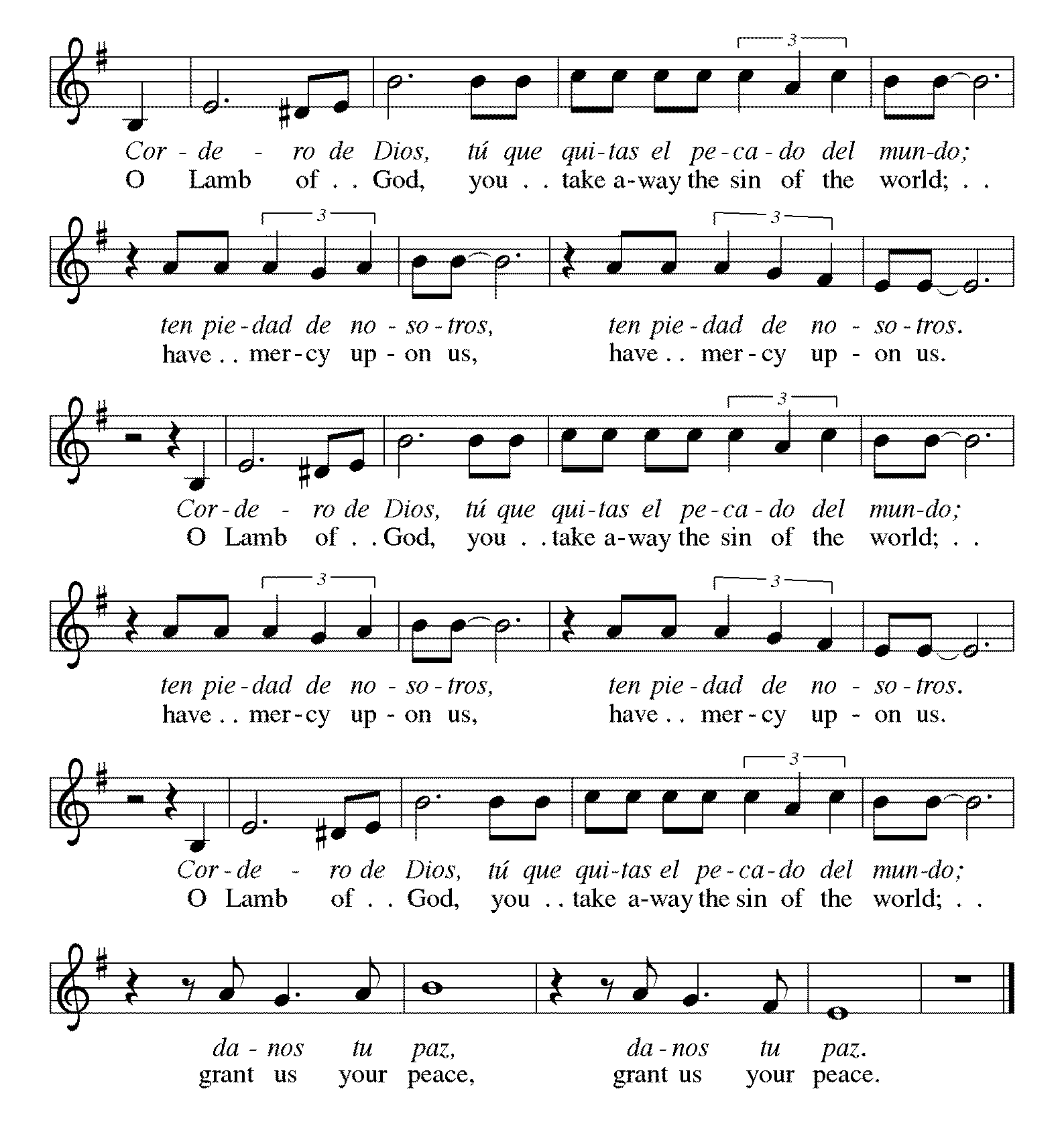 Music During Communion	ELW #613	Thy Holy Wings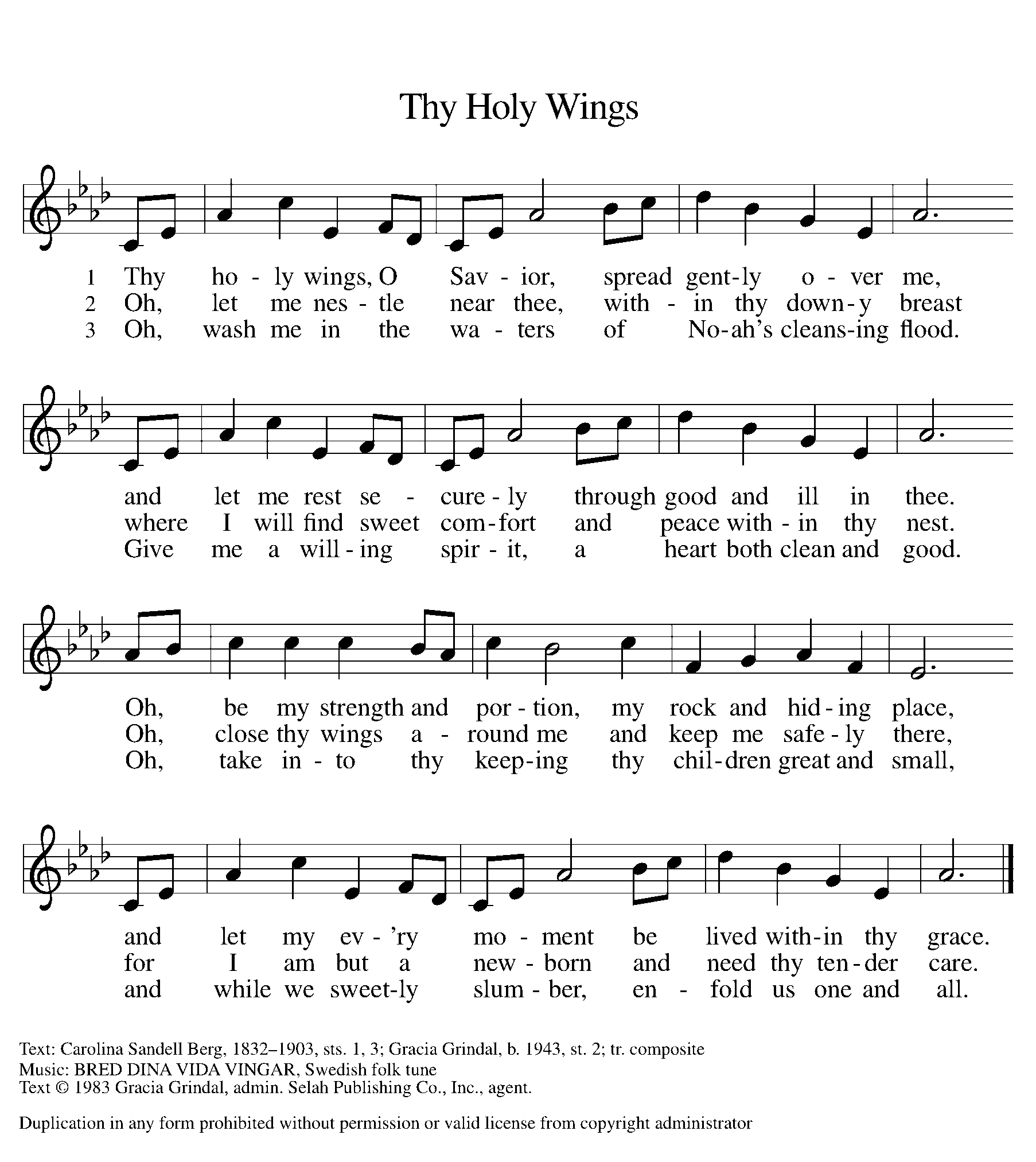 *Please stand as you are able.*Post Communion Blessing May the body and blood of our Lord Jesus Christ strengthen you and keep you in his grace. Amen.*Post Communion Prayer Gracious God,in you we live and move and have our being.With your word and this meal of grace,you have nourished our life together.Strengthen us to show your loveand serve the world in Jesus’ name. Amen.SendingGod blesses us and sends us in mission to the world.*BlessingThe God of all,who raised  Jesus from the dead,bless us by the power of the Holy Spiritto live in the new creation. Amen.*Sending Hymn	ELW #839 	Now Thank We All Our God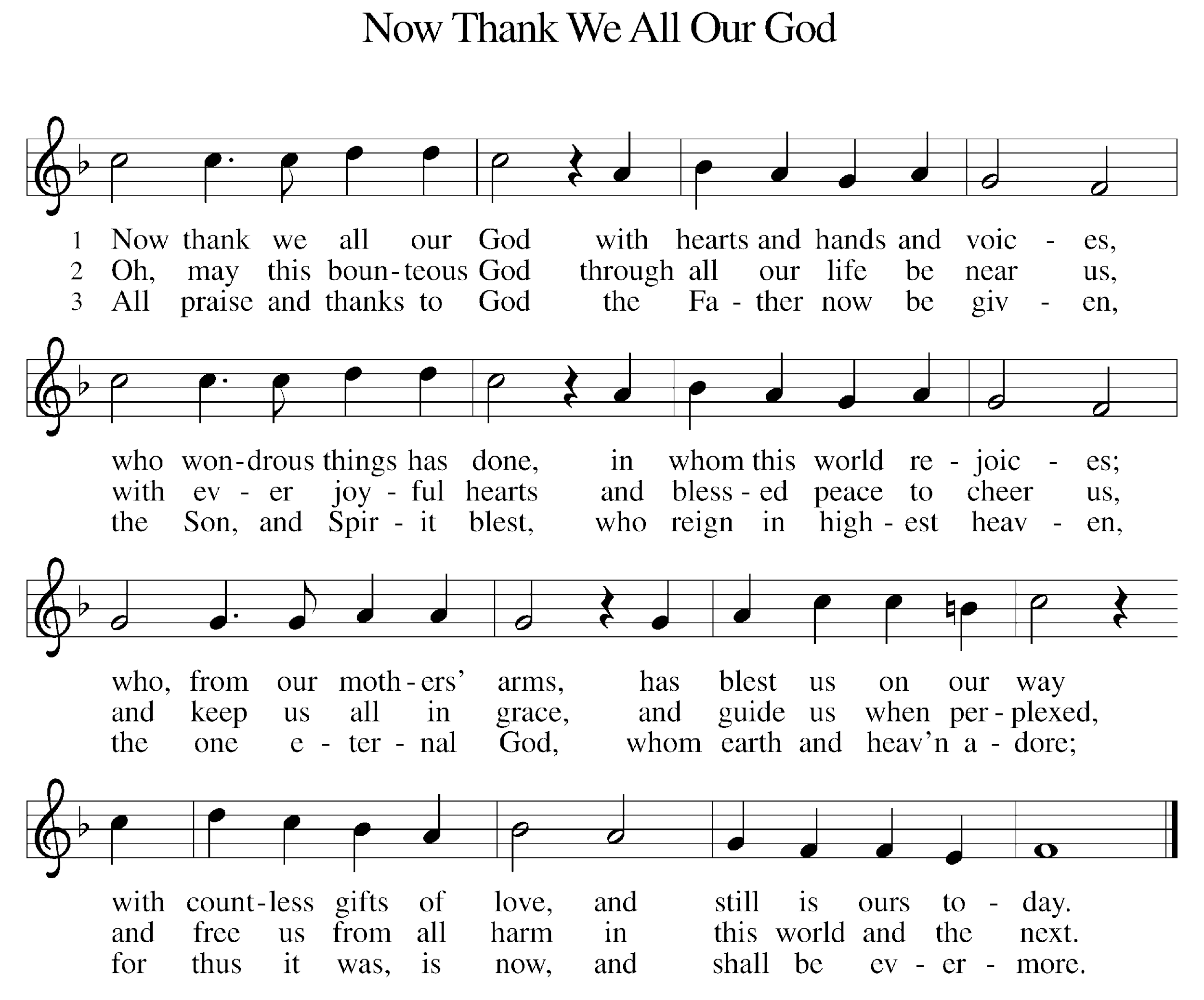 *Sent to the WorldGo in peace. Serve the Risen One. Thanks be to God.PostludeFrom Sundays and Seasons v.20190109.1233 Copyright © 2023 Augsburg Fortress. All rights reserved.Reprinted by permission under Augsburg Fortress Liturgies Annual License #30867.All rights reserved.  Reprinted under OneLicense.net #A-718333.Assisting in Worship TodayWorship Leader	Rev. Melody EastmanMinister of Music	Bradford ThompsonAltar Care	Linda KellyLector	Karen KregorUshers	Jacky Anderson, Jeff NelsonZoom	Mark Hamilton, Jon & Cathy MillevilleFellowship Hour	Jean JeskeAltar Flowers	Jerry & Brigitte Miller in memory and honor of MomCurrent Prayer RequestsName	Relationship	Prayer For	Greg Barber	Member	Healing & StrengthRich Davison	Member	Healing & StrengthGreg & Donna Barber	Members	51st Anniversary 5/13Marilyn Goodrich	Member	95th Birthday 5/5Kathy Meyer	Mother of Susi Nelson	Healing & StrengthLuke Pajowski	Relative of the Roetes	Healing & StrengthLori Garabrandt	Niece of Lois Pertle	Healing & StrengthPrayers for our homebound Members		Norma Peterson, Dorothy TracyWeekly Announcements West Suburban Barn Dance with Jonathan Whitall:  Sunday, May 14 at 2:00pm.  Join us for the All Ages West Suburban Barn Dance in the second floor gym at Grace Lutheran Church! It will be an afternoon of fun dancing to LIVE fiddle tunes. All dances taught; no partner needed. Come at 2pm for an hour of kid-friendly dances, followed by contras, squares and much more. FYI:   Jonathan has the gym reserved for the second Sunday of every month starting in September!
CROPWalk:  Thank you all for your support on May 7.  What a great day for a walk!!!  We will be accepting donations until Friday, May 26th. We’re at $14,846 (online) and we hope to hit the $25,000 goal once all the cash and checks are accounted for. Donate on the website now!! Make Checks payable to CWS/Crop.  Mike Pertle mike.pertle@gmail.com, 630-488-0880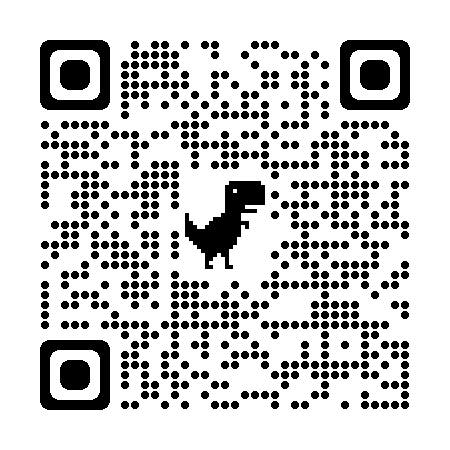 https://events.crophungerwalk.org/2023/team/grace-lutheran-glen-ellyn-ilChildren’s Ministry Coordinator Position:  Grace is seeking someone to fill the position of Children’s Ministry Coordinator—a somewhat pared down position previously held by Becky Ficarella. This position will focus on faith formation and events for our kids in Sunday School, and will involve working with teachers and parents, organizing curriculum and materials, working with VBS, and coordinating with the pastor on Confirmation ministry. The position will require roughly 10-12 hours per week on a flexible schedule. If you are interested, please contact Pastor Melody.People of Grace at Reserve 22:  Please join the People of Grace for dinner and fun conversation on Tuesday, May 16 at 7pm.  Please RSVP to Jeff Nelson at jeff.nelson@vlses.com if you are planning to attend.  Confirmation Service:   Sunday, May 21 at 10am.  Join us as we celebrate with Evelyn Dieter, Abby Nelson, and Lilly Nelson in the rite of confirmation.  There will be a reception following the Confirmation Service. Please join us in congratulating our Confirmands!Sharing Circle:  Let's Talk About Race. In May, the sharing circle on racial healing will be meeting after worship on May 21. Using The Little Book of Racial Healing (by Thomas Norman DeWolf and Jodie Geddes) as a starting point, we explore the ways in which experiences of race and racial disparities are affecting our lives and our community. The format of the sharing circle is based on a mutual agreement to create a safe space for all who choose to participate and to practice deep listening as we talk about difficult topics. We will be meeting in the Great Room and all are welcome to join. Grace Arts and Apps:  Calling all artists of all ages and those with art they would like to share. The Social Committee is hosting an Arts and Apps event on Sunday, June 4 after worship in the narthex. We will exhibit artwork of Grace's members for the congregation to see while enjoying some light refreshments in the form of appetizers. Do you have some art that you have made as a hobby or profession? Do you own some artwork you would like to bring and show that day? There will be a sign-up in the narthex so we know how many tables to set up. And, if you don't have any art to share, perhaps you would like to make an appetizer to share.A reminder about Pastor Melody’s days off:  Pastor Melody’s days off are Friday and Saturday. If you wish to reach out to her for a non-emergency communication, it is best to do so Monday through Thursday. In particular, text messages received on her days off are most likely to get lost in the string of other texts she receives. Email is the best way to be sure she will get your message at a time when she can respond. Of course, in case of a pastoral emergency (death or serious illness/injury) you may reach out to her via phone, text or email at any time. Every Member a Minister and Missionary!Phone:  630-469-1555	Emergency Pastoral Contact:  630-674-2887 info@graceglenellyn.org	www.graceglenellyn.orgPastorRev. Melody Eastman  	office ext. 14meastman@graceglenellyn.orgMinister of MusicBradford Thompson  	219-718-8879bradfordmthompson@gmail.comOffice Manager  Barbara Sudds  	office ext. 10bsudds@graceglenellyn.orgParish Counselor  Carole LoGalbo M.S., LCPC  	630-668-4594carolelogalbo@yahoo.com